Весна в ср.гр. 2019г.Дети входят, встают  полукругом.Вед. Ребята, взгляните, как стало красиво вокруг!
Уже зеленеют деревья и луг.
Пришла к нам весёлая гостья Весна,
И всё пробудилось от зимнего сна.
Наш зал похож на лес весеннийИ птичьи трели здесь звенятС таким веселым настроеньемВесну встречает детский сад.1реб. К нам опять весна пришла,
          Свет и радость принесла.
          Солнышко пригрело
          Сразу потеплело.
 
2реб. Зазвенели ручейки,
          Полетели мотыльки,
          Почки распустились,
          Листья появились.
 
3реб. Деньки стоят погожие,      На праздники похожие.
          А в небе – солнце теплое,
          Веселое и доброе.
 
4реб. Солнца лучик золотой
         Заглянул к нам в детский сад.
        «Очень хорошо весной» -
          Все ребята говорят!
5реб. Нынче мы весну встречаем,
Всем приветы посылаем:
Птичкам! Солнышку! Цветам!
Маме! Папе! Всем гостям!
Песня  « Звонко капают капели». Муз Г.Фрида, сл.Н.Френкель.Вед. Будем праздник продолжать, Весну Красную встречать.Под музыку выходит Весна.Весна. Здравствуйте, ребята.Я - Весна - красна!
Бужу землю ото сна
Наполняю соком почки,
На лугу ращу цветочки.
Всюду: в поле и в лесу,
Людям радость я несу!Вед. Здравствуй, весна-красна!Весна.В круг скорее все вставайтеХоровод весенний начинайте.Хоровод « Веснянка». Муз и сл. Ю. Картушиной.Дети садятся на стулья.Вед. Послушай,  весна, стихи.6 реб.Солнце ласково смеется,Светит ярче, горячей,А в овраге звонко льетсяРазговорчивый ручей!7реб. Улетели все метели,  Убежали холода,  Светит солнышко сильнее-  Нету снега, нету льда.8реб. Громко птицы распевают- Все весну-красну встречают  Давно пришел зиме конец-  Летит на праздник к нам скворец!9реб. Весенний праздник  Ясным днём  Пришел для всех ребят,  Весна пришла,  Весна пришла  Весне здесь каждый рад10реб.Солнышко лучистое Очень любят дети. Нет теплее солнышка Ничего на свете.Весна. Молодцы, ребятки. Много знаете весенних стихов.Вед. Весна, а наши ребятки не только хорошо стихи рассказывают, но и к празднику выучили новый танец, посмотри.Общий танец.Весна. Молодцы, ребятки. А я приготовила для вас загадки весенние, отгадайте их.Загадки.1. Чуть немного потеплело —
Самый первый, самый смелый,
выглянул из шубы снежной
Маленький лесной…(Подснежник)2.На дороге  лужа, в ней
Пьет водичку воробей.
Травка появляется,
Когда  это случается?
(Весной)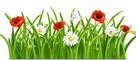 3.Вдоль обочины дорогиМы бежим, звеним, журчим,Рассказать друзьям хотим,Что весенние денькиОчень любят … (ручейки).4.Это что за желтый мячикПо лесам за нами скачет.
Золотит лучом оконце,
Называют его …
(солнце)Весна. Молодцы, ребятки.Вед. На полянке у Весны распускаются цветы,   Распускаются цветы небывалой красоты!Танец девочек « Первые цветы».Вед. Весна, а наши ребятки не только хорошо рассказывают стихи, танцуют. Но и очень любят играть. И сейчас они покажут тебе, как они умеют сажать цветы в клумбы.Игра « Посади цветы в клумбы».Весна.Спасибо, ребятки, за стихи  весенние, за танцы задорные да игры веселые.Весна. Молодцы, ребятки, хорошо умеете разгадывать загадки. А в моей волшебной корзиночке есть много муз. инструментов, поиграйте на них. Оркестр муз. инструментов. ( мальчики).Весна. 
Вы добром меня встречали,
Песней, пляской привечали.
Всех подарком одарю,
Никого не обделю! 
(Весна угощает детей конфетами.)
Ведущая. Спасибо, Весна, за угощения! 
Весна. Пришла пора  уходить мне, ребята. Я желаю вам расти здоровыми, умными, послушными, радоваться чистому небу, теплому солнышку и долгожданному приходу весны. До свидания!Вед. И нам, ребята, пора возвращаться в группу, наш праздник подошел к концу. До свидания.